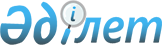 "Қазақстан Республикасы Президентінің кейбір жарлықтарына арнайы экономикалық аймақтар мәселелері бойынша өзгерістер мен толықтырулар енгізу туралы" Қазақстан Республикасының Президенті Жарлығының жобасы туралыҚазақстан Республикасы Үкіметінің 2014 жылғы 9 маусымдағы № 628 қаулысы      Қазақстан Республикасының Үкіметі ҚАУЛЫ ЕТЕДІ:

      «Қазақстан Республикасы Президентінің кейбір жарлықтарына арнайы экономикалық аймақтар мәселелері бойынша өзгерістер мен толықтырулар енгізу туралы» Қазақстан Республикасының Президенті Жарлығының жобасы Қазақстан Республикасы Президентінің қарауына енгізілсін.      Қазақстан Республикасының

      Премьер-Министрі                                     К. Мәсімов Қазақстан Республикасы Президентінің кейбір жарлықтарына арнайы

экономикалық аймақтар мәселелері бойынша өзгерістер мен

толықтырулар енгізу туралы      ҚАУЛЫ ЕТЕМІН:

      1. Қазақстан Республикасы Президентінің кейбір жарлықтарына мынадай өзгерістер мен толықтырулар енгізілсін:

      1) «Ақтау теңіз порты» арнайы экономикалық аймағын құру туралы» Қазақстан Республикасы Президентінің 2002 жылғы 26 сәуірдегі № 853 Жарлығына (Қазақстан Республикасының ПҮАЖ-ы, 2002 ж., № 10, 94-құжат; 2003 ж., № 8, 79-құжат; № 49, 558-құжат; 2005 ж., № 32, 424-құжат; 2007 ж., № 3, 35-құжат; 2008 ж., № 38, 404-құжат; № 44, 495-құжат, 2009 ж., № 40, 388-құжат; 2013 ж., № 7, 148-құжат):

      жоғарыда аталған Жарлықпен бекітілген «Ақтау теңіз порты» арнайы экономикалық аймағы туралы ережеде:

      4-тармақтың 11) тармақшасындағы «өндіру болып табылады.» деген сөздер «өндіру;» деген сөзбен ауыстырылып, мынадай мазмұндағы 12), 13) және 14) тармақшалармен толықтырылсын:

      «12) электр моторлары, генераторлар, трансформаторлар, электр тарату және бақылау аппаратурасының өндірісі;

      13) электр өткізгіштер мен электр өткізгіш аспаптар өндірісі;

      14) жобалау-сметалық құжаттамаға сәйкес қызмет түрлерін тікелей жүзеге асыруға арналған объектілерді салу және пайдалануға беру болып табылады.»;

      2) «Оңтүстік» арнайы экономикалық аймағын құру туралы» Қазақстан Республикасы Президентінің 2005 жылғы 6 шілдедегі № 1605 Жарлығына (Қазақстан Республикасының ПҮАЖ-ы, 2005 ж., № 28, 344-құжат; 2008 ж., № 41, 455-құжат; 2013 ж., № 7, 148-құжат):

      жоғарыда аталған Жарлықпен бекітілген «Оңтүстік» арнайы экономикалық аймағы туралы ережеде:

      4-тармақ жаңа редакцияда жазылсын:

      «4. АЭА аумағындағы басым қызмет түрлері:

      1) киімнен басқа, дайын тоқыма бұйымдарын шығару;

      2) өзге де тоқылған және трикотаж бұйымдарын шығару;

      3) үлбірден және теріден тігілетін киімді қоспағанда, киім шығару;

      4) иірілген, тоқылған және әрлендірілген бұйымдар шығару;

      5) киімнен басқа, тоқыма емес бұйымдар шығару;

      6) кілемдер мен кілем бұйымдарын шығару;

      7) ағаш қоймалжыңын және целлюлоза шығару;

      8) қағаз және қатырма қағаз шығару;

      9) теріні илеу мен өндіруді, үлбірді өңдеу мен бояуды қоспағанда, тері өнімін шығару;

      10) жазу қағазы бұйымдарын шығару болып табылады.»;

      3) «Сарыарқа» арнайы экономикалық аймақ құру туралы» Қазақстан Республикасы Президентінің 2011 жылғы 24 қарашадағы № 181 Жарлығына (Қазақстан Республикасының ПҮАЖ-ы, 2012 ж., № 2, 17-құжат.):

      аталған Жарлықпен бекітілген «Сарыарқа» арнайы экономикалық аймағы туралы ережеде:

      4-тармақ жаңа редакцияда жазылсын:

      «4. АЭА аумағындағы қызметтің басым түрлері:

      1) металлургия өнеркәсібі;

      2) машиналар мен жабдықтардан басқа, дайын металл бұйымдарын жасау;

      3) авиациялық, автомобиль және мотоцикл қозғалтқыштарынан басқа, қозғалтқыштар мен турбиналарды жасау;

      4) автокөлік құралдарын, трейлерлерді және жартылай тіркемелерді жасау;

      5) компьютерлер, электрондық және оптикалық бұйымдарды жасау;

      6) электр жабдықтарын жасау;

      7) химия өнеркәсібі өнімдерін жасау;

      8) резеңке және пластмасса бұйымдарын жасау;

      9) құрылыс материалдарын және металл емес минералдық өнімдер жасау;

      10) гидравликалық жабдықты жасау;

      11) өзге сорғыларды, компрессорларды, тығындар мен қақпақшаларды жасау;

      12) өзге де шүмектер мен бұрандаларды жасау;

      13) подшипниктерді, тегершіктер мен тісті берілістердің элементтерін және жетектерді жасау;

      14) плиталарды, пештерді және пеш оттықтарын жасау;

      15) көтеру және тасымалдау жабдықтарын жасау;

      16) қол электр құралдарын жасау;

      17) өнеркәсіптік тоңазыту және желдету жабдығын жасау;

      18) сұйық минералдарға арналған тазалау аппараттарын жасау;

      19) сұйық минералдарды немесе ұнтақтарды өндіруге, диспергациялауға немесе тозаңдатуға арналған жабдықты жасау;

      20) мұнайды тазалауға, химия өнеркәсібіне, сусындарды өндіру жөніндегі индустрияға арналған тазалау жабдығын жасау;

      21) центрифугаларды (қаймақайырғыштар мен кептіру аппараттарынан басқа) жасау;

      22) судың кері циркуляциясы арқылы тікелей суыту үшін су суыту бағандарын жасау;

      23) ауыл шаруашылығы және орман шаруашылығы техникасын жасау;

      24) металдарды қысыммен өңдеуге арналған жабдықты жасау;

      25) өзге де металл өңдейтін станоктарды жасау;

      26) металлургияға арналған машиналар мен жабдықты жасау;

      27) тау-кен өндіру өнеркәсібіне, жерасты жұмыстарына және құрылысқа арналған техниканы жасау;

      28) тамақ өнімдерін, сусындарды және темекі бұйымдарын өндіруге және қайта өңдеуге арналған жабдықты жасау;

      29) тоқыма, тігін, үлбір және тері бұйымдарын дайындауға арналған жабдықты жасау;

      30) қағаз бен қатырма қағазды дайындауға арналған техниканы жасау;

      31) резеңкені, пластмасса мен басқа да полимер материалдарды қайта өңдеуге арналған жабдықты жасау болып табылады.».

      2. Осы Жарлық қол қойылған күнінен бастап қолданысқа енгізіледі.      Қазақстан Республикасының

            Президенті                                    Н.Назарбаев
					© 2012. Қазақстан Республикасы Әділет министрлігінің «Қазақстан Республикасының Заңнама және құқықтық ақпарат институты» ШЖҚ РМК
				